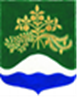 Администрация  муниципального образования Мичуринское сельское поселение муниципального образования Приозерский муниципальный район Ленинградской областиПОСТАНОВЛЕНИЕ  14 ноября 2023 года                                                                                                 № 202          В целях реализации мероприятий по разработке и утверждению административных регламентов предоставления муниципальных услуг в муниципальном образовании Мичуринское сельское поселение, в соответствии с Федеральным законом от 06.10.2003 года №131-ФЗ «Об общих принципах организации местного самоуправления» (с изменениями), Федеральным законом от 27.07.2010 года № 210-ФЗ «Об организации предоставления государственных и муниципальных услуг», Уставом муниципального образования Мичуринское  сельское поселение муниципального образования Приозерский муниципальный район Ленинградской области, администрация муниципального образования Мичуринское сельское поселение ПОСТАНОВЛЯЕТ:1. Утвердить административный регламент предоставления муниципальной услуги «Предварительное согласование предоставления земельного участка, находящегося в муниципальной собственности (государственная собственность на который не разграничена» (Приложение).2. Признать утратившим силу постановление администрации от 14.09.2022 года № 123 «Об утверждении административного регламента предоставления муниципальной услуги «Предварительное согласование предоставления земельного участка, находящегося в муниципальной собственности (государственная собственность на который не разграничена)».3. Разместить настоящее постановление на официальном сайте администрации МО Мичуринское сельское поселение в сети Интернет и опубликовать в средствах массовой информации в сетевом издании «Ленинградское информационное агентство» (ЛЕНОБЛИНФОРМ).4. Настоящее постановление вступает в силу после его официального опубликования.5. Контроль за выполнением настоящего постановления оставляю за собой.И.о. главы администрации                                                                           А.С. СапрыгинаИсп. Ю.В. Викулова тел.8(81379)67-182Дело-2, прокуратура-1, СМИ-1, администратор сайта-1

С приложениями можно ознакомиться на сайте администрации МО Мичуринское сельское поселение http://мичуринское-сп.рф/Об утверждении административного регламента администрации МО Мичуринское сельское поселение по предоставлению муниципальной услуги «Предварительное согласование предоставления земельного участка, находящегося в муниципальной собственности (государственная собственность на который не разграничена» 